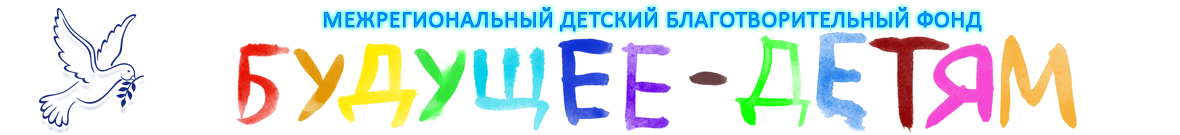 I МЕЖДУНАРОДНЫЙ КОНКУРС ТЕАТРАЛЬНОГО И ЦИРКОВОГО ИСКУССТВА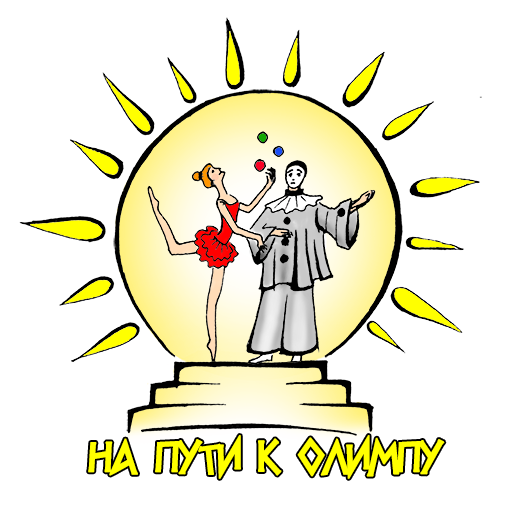 ПОЛОЖЕНИЕ О КОНКУРСЕУчредители и организаторы конкурса:Межрегиональный детский благотворительный фонд «Будущее детям».При поддержке Министерства культуры Ставропольского края.При поддержке Министерства образования Ставропольского края.При поддержке администрации г. ПятигорскПри поддержке телеканала «Радость моя» г. Москва. 20 ОКТЯБРЯ 2013 Г.Цели и задачи конкурса:Формирование эстетического вкуса молодежи.Выявление талантливых и одаренных исполнителей, и коллективов.Обмен опытом и установление творческих связей между учреждениями культурыСоздание условий для реализации творческого потенциала и творческого общения для детей – сирот и инвалидов. Цирковое искусство.Общие технические требования: При необходимости подача фонограмм звукорежиссеру производится до начала конкурса. Фонограммы записываются на флэш-карту. Замена репертуара возможна при регистрации на конкурсе. Также возможна отправка фонограмм заблаговременно в форме онлайн-заявки на сайте фонда как вложение к заявке на участие. (Формат файла фонограмм: mp3, wma, wav и т.д. Формат названия файла фонограммы: ФАМИЛИЯ Имя – Название композиции. Пример формата названия файла фонограммы: СИДОРОВ Иван – Маленький принц.mp3 или ФАНТАЗИЯ Ансамбль – Танец маленьких утят.wma).В конкурсе принимают участие детские цирковые коллективы и отдельные исполнители следующих возрастных категорий: до 6 лет, 7-9 лет, 10-13 лет, 14-16 лет, 17-21 год, 22 и старше.Участниками конкурса могут быть детские, юношеские, взрослые самодеятельные и профессиональные (оцениваются отдельно!) цирковые коллективы, театры клоунад, школы, объединения, студии учреждений культуры, образовательных учреждений и других ведомств.Номинация - цирковое искусство: Возраст участников от 6 лет и старше без ограничения.Основные требования:Цирковой коллектив может представить не более 2х номеров и по одной репризе-клоунаде (если таковые имеются).Театры клоунады представляют не более 2 реприз. Выступления всех коллективов должны выполняться под фонограмму.Все фонограммы должны быть записаны на флэш-карту высокого технического уровня. Продолжительность сольных и парных номеров не более 5 минут (ассистент не является участником номера).В групповых номерах могут принимать участие 3 и более человек. Продолжительность номера не более 6 минут.Нежелательна демонстрация номеров, где ставится под угрозу здоровье и жизнь исполнителя.При использовании в номерах аппаратуры иметь тех. паспорта.Воздушные номера, не имеющие средств страховки, рассматриваться не будут.Очередность конкурсных выступлений определяется оргкомитетом.Оргкомитет имеет право снять с программы фестиваля номер, где ставиться под угрозу здоровье и жизнь исполнителей.При наличии звукового сопровождения в электронном виде, подача фонограмм звукорежиссеру производится до начала конкурса. Фонограммы записываются на флэш-карту. Замена репертуара возможна при регистрации на конкурсе. Также возможна отправка фонограмм заблаговременно в форме онлайн-заявки на сайте фонда как вложение к заявке на участие. (Формат файла фонограмм: mp3, wma, wav и т.д. Формат названия файла фонограммы: ФАМИЛИЯ Имя – Название композиции. Пример формата названия файла фонограммы: СИДОРОВ Иван – Маленький принц.mp3 или ФАНТАЗИЯ Ансамбль – Танец маленьких утят.wma).Малые театральные формы.        В малых театральных формах и художественном чтении исполняется 1 произведение.Общие технические требования: При наличии звукового сопровождения в электронном виде, подача фонограмм звукорежиссеру производится до начала конкурса. Фонограммы записываются на флэш-карту. Замена репертуара возможна при регистрации на конкурсе. Также возможна отправка фонограмм заблаговременно в форме онлайн-заявки на сайте фонда как вложение к заявке на участие. (Формат файла фонограмм: mp3, wma, wav и т.д. Формат названия файла фонограммы: ФАМИЛИЯ Имя – Название композиции. Пример формата названия файла фонограммы: СИДОРОВ Иван – Маленький принц.mp3 или ФАНТАЗИЯ Ансамбль – Танец маленьких утят.wma).Малые театральные формы Продолжительность от 5 до 20 минут (жюри имеет право остановить более продолжительное выступление).- музыкально–драматическая композиция,- пластическая композиция,- музыкально – литературная композиция.- театр миниатюр- театр модыХудожественное слово: Продолжительность до 6 минут - авторское чтение (собственное сочинения).- художественное чтение (стихотворение, проза, монолог).В конкурсе могут принимать участие детские и юношеские любительские театральные коллективы и студии, хореографические, литературные и творческие коллективы, творческие объединения фольклорного и этнографического направления, работающие на базе учреждений культуры, учреждений дополнительного образования детей сферы культуры и образования, средних общеобразовательных школ, лицеев, интернатов независимо от ведомственной принадлежности.Возраст участников: возраст участников до 18 лет. В заявленном спектакле разрешается участие артистов старше 18 лет при условии общего количества не менее 10 человек. Состав взрослых артистов не должен превышать 10% от общего состава.Общие технические требования: При наличии звукового сопровождения в электронном виде, подача фонограмм звукорежиссеру производится до начала конкурса. Фонограммы записываются на флэш-карту. Замена репертуара возможна при регистрации на конкурсе. Также возможна отправка фонограмм заблаговременно в форме онлайн-заявки на сайте фонда как вложение к заявке на участие. (Формат файла фонограмм: mp3, wma, wav и т.д. Формат названия файла фонограммы: ФАМИЛИЯ Имя – Название композиции. Пример формата названия файла фонограммы: СИДОРОВ Иван – Маленький принц.mp3 или ФАНТАЗИЯ Ансамбль – Танец маленьких утят.wma).Награждение:Обладатель Гран-при становится один из Лауреатов I степени в каждой наминации(театры и цирк), набравший наибольшее количество голосов. Лауреатами I, II и III степени становятся участники, завоевавшие I, II и III места в каждой номинации в каждой возрастной категории. Они награждаются кубками, призами и сувенирами.Дипломантами I, II и III степени становятся участники, завоевавшие 4, 5 и 6 места в каждой номинации в каждой возрастной категории, они награждаются медалями.Участники, не завоевавшие главные награды конкурса, получают дипломы участников.Обладатели Гран-При и Лауреаты I степени получают право принять участие в Гала-концерте, а так же могут быть награждены специальными дипломами и специальными призами.Жюри имеет право не присуждать, а также дублировать отдельные места по своему усмотрению.Решение жюри является окончательным и обсуждению не подлежит! Жюри конкурса: В состав жюри конкурса входят высококвалифицированные специалисты, деятели искусств из Москвы, Киева и Ставрополя, а так же из других городов России и зарубежья.  Конкурсные требования, указываемые в оценочном листе жюри:Театральное творчество:Подбор репертуара;Актерское мастерство;Сценография;Костюмы и реквизит и др.Цирковое искусство:Степень профессиональности исполнителей;Оригинальность образа;Сложность трюкового репертуара;Современность оформления реквизита, аппаратуры, костюма, прически исполнителя, стилистики грима.Размещение участников:Конкурс будет проходить на базе санатория «Ленинские скалы» г. Пятигорск (Примерная стоимость проживания с 3-х разовым питанием – 1500 руб. с человека).Категория «А»: Участники конкурса, а также руководители и сопровождающие размещаются в санаториях г. Пятигорска, за 3 дня до приезда необходимо переслать на адрес фонда письменное подтверждение согласия на условия и оплату проживания.Категория «В»: Участники конкурса, организующие проживание самостоятельно, либо приехавшие только для участия в конкурсе.Участники категории «А» и «В» оцениваются жюри одинаково.ВНИМАНИЕ!! Участники категории «В» приезжают в установленный Предварительной программой конкурсный день. Лауреаты I степени получают приглашение на участие в Гала-концерте.Финансовые условия;Организационный благотворительный взнос за участие в конкурсе (категории А и В) составляет:Солист - 2000 руб.;Участник дуэта - 1000 руб. с человека;Участник подтанцовки и/или бэк-вокала - 300 руб. с человека.Участник группы (за каждого участника в каждой номинации и каждой возрастной категории):От 3 до 10 чел. - 700 руб. с человека;От 11 до 20 чел. - 600 руб. с человека;Свыше 20 чел. - 500 руб. с человека.*          Участие в дополнительной номинации - скидка 20%.Руководители/родители участников конкурса при подаче заявки автоматически подтверждают согласие со всеми пунктами данного Положения, а также согласие в том, что участник могут быть задействован в конкурсных мероприятиях до позднего времени.  Все участники награждаются в конце каждого конкурсного дня, кроме приглашенных для участия в Гала-концерте. Ранее Дипломы не выдаются, результаты не оглашаются. Дипломы и призы участникам после конкурса не высылаются. В Гала – концерте принимают участие Обладатели Лауреаты I степени.Оргкомитет вправе дисквалифицировать участника, творческий коллектив, руководителя за грубое нарушение Правил внутреннего распорядка конкурса, нарушение дисциплины и неэтичное поведение в отношении Оргкомитета, членов жюри и других участников конкурса, без возврата вступительного взноса.Контакты: Межрегиональный детский благотворительный фонд «Будущее детям».Адрес: 357500, Россия, Ставропольский край, г. Пятигорск, пр-т. Кирова, 47Тел.: +7 (905) 461-90-72.E-mail: info@detyam.infoОфициальный сайт: www.detyam.infoНаши реквизиты:ККО ОАО СМП Банк в г. Пятигорскк/счет 33010181030000000503 в Отделении №1 Московского ГТУ Банка РоссииБИК 044583503КПП 775001001ИНН 7750005482р/с № 40703810900920000050Межрегиональный детский благотворительный фонд “Будущее детям”В назначении платежа обязательно указать: Организационный благотворительный взнос для участия в конкурсе «На пути у Олимпу».Примечание для Организаций, направляющих участников: При выставлении счета составляется Договор, и выдается вместе с Актом выполненных работ на Конкурсе. О необходимости составления Договора в ином случае сообщать заранее. После проведения конкурса Договор не составляется. Заявки на участие в конкурсе принимаются по 15 октября 2013 года включительно. Участникам, не успевшим подать заявку на участие можно оформить заявку на конкурсе (кроме участников категории «А»). В этом случае диплом будет заполнен от руки. Категория «А» заявку подает заранее. Для каждой номинации заявка заполняется отдельно. Заявку можно заполнить в интернете на сайте www.detyam.info или отправить на адрес электронной почты zayavka@detyam.info. В заявке обязательно указывать категорию («А» или «В»). Для категории «А» обязательно заполнять точно список приезжающих (для бронирования мест), дату прибытия и отправления, количество сопровождающих на конкурсе. ВНИМАНИЕ!! Всем участникам и сопровождающим иметь при себе свидетельства о рождении или паспорта!